Приложение №2 к Порядку, утвержденному постановлениемАдминистрации Угличскогомуниципального районаот ______________ № ______ФормаОТЧЕТМуниципальное общеобразовательное учреждение вечерняя (сменная) общеобразовательная школа (наименование учреждения)о выполнении муниципального задания на оказание муниципальных услуг (выполнение работ) в отношении муниципальных учреждений Угличского муниципального района  на 2019-2020 год(ы)за 2020 г.(отчетный период)Основные виды деятельности муниципального учреждения:Часть 1. Сведения об оказываемых муниципальных услугахРаздел 1Показатели качества муниципальной услуги:Показатели объема муниципальной услуги:Часть 1. Сведения об оказываемых муниципальных услугахРаздел 2Показатели качества муниципальной услуги:Показатели объема муниципальной услуги:Часть 2. Учреждение работы не выполняет. Сведения о выполняемых работахРаздел ___Показатели качества работы: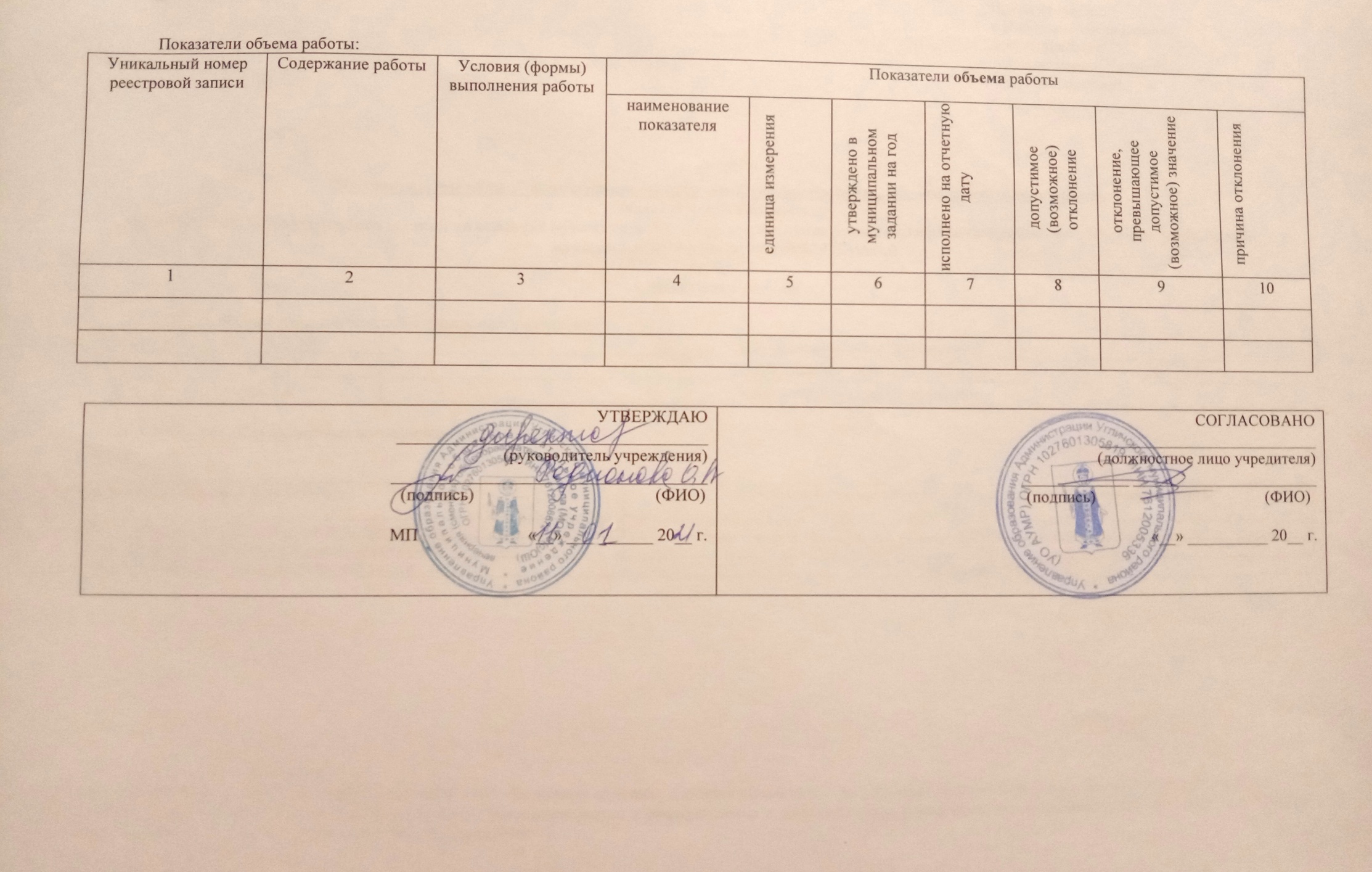 №п/пКод ОКВЭДНаименование вида деятельности1.85.13Образование основное общее2.85.14Образование среднее общееНаименование муниципальной услугиРеализация основных общеобразовательных программ основного общего образованияКод услуги по базовому (отраслевому) перечнюБА96ОКВЭД услуги по базовому (отраслевому) перечню85.13Категории потребителей муниципальной услугиФизические лицаУникальный номер реестровой записиСодержание муниципальной услугиУсловия (формы) оказания муниципальной услугиПоказатели качества муниципальной услугиПоказатели качества муниципальной услугиПоказатели качества муниципальной услугиПоказатели качества муниципальной услугиПоказатели качества муниципальной услугиПоказатели качества муниципальной услугиПоказатели качества муниципальной услугиУникальный номер реестровой записиСодержание муниципальной услугиУсловия (формы) оказания муниципальной услугинаименование показателяединица измеренияутверждено в муниципальном задании на годисполнено на отчетную датудопустимое (возможное) отклонениеотклонение, превышающее допустимое (возможное) значениепричина отклонения12345678910802111О.99.0.БА96АЮ66001Реализация основных общеобразовательных программ основного общего образованиязаочнаяДоля обучающихся, освоивших общеобразовательные программы основного общего образования%100100802111О.99.0.БА96АЮ66001Реализация основных общеобразовательных программ основного общего образованиязаочнаяДоля выпускников, получивших аттестат об основном общем образовании%100100802111О.99.0.БА96АЮ66001Реализация основных общеобразовательных программ основного общего образованиязаочнаяУдовлетворенность потребителей муниципальной услуги полученным образованием%100100Уникальный номер реестровой записиСодержание муниципальной услугиУсловия (формы) оказания муниципальной услугиПоказатели объема муниципальной услугиПоказатели объема муниципальной услугиПоказатели объема муниципальной услугиПоказатели объема муниципальной услугиПоказатели объема муниципальной услугиПоказатели объема муниципальной услугиПоказатели объема муниципальной услугиУникальный номер реестровой записиСодержание муниципальной услугиУсловия (формы) оказания муниципальной услугинаименование показателяединица измеренияутверждено в муниципальном задании на годисполнено на отчетную датудопустимое (возможное) отклонениеотклонение, превышающее допустимое (возможное) значениепричина отклонения12345678910802111О.99.0.БА96АЮ66001Реализация основных общеобразовательных программ основного общего образованиязаочнаяЧисло обучающихсяЧеловек%7474Наименование муниципальной услугиРеализация основных общеобразовательных программ среднего общего образованияКод услуги по базовому (отраслевому) перечнюББ11ОКВЭД услуги по базовому (отраслевому) перечню85.14Категории потребителей муниципальной услугиФизические лицаУникальный номер реестровой записиСодержание муниципальной услугиУсловия (формы) оказания муниципальной услугиПоказатели качества муниципальной услугиПоказатели качества муниципальной услугиПоказатели качества муниципальной услугиПоказатели качества муниципальной услугиПоказатели качества муниципальной услугиПоказатели качества муниципальной услугиПоказатели качества муниципальной услугиУникальный номер реестровой записиСодержание муниципальной услугиУсловия (формы) оказания муниципальной услугинаименование показателяединица измеренияутверждено в муниципальном задании на годисполнено на отчетную датудопустимое (возможное) отклонениеотклонение, превышающее допустимое (возможное) значениепричина отклонения12345678910802112О.99.0.ББ11АЮ66001Реализация основных общеобразовательных программ среднего общего образованиязаочнаяДоля обучающихся, освоивших общеобразовательные среднего общего образования%100100802112О.99.0.ББ11АЮ66001Реализация основных общеобразовательных программ среднего общего образованиязаочнаяДоля выпускников, получивших аттестат о среднем общем образовании%100100802112О.99.0.ББ11АЮ66001Реализация основных общеобразовательных программ среднего общего образованиязаочнаяУдовлетворенность потребителей муниципальной услуги полученным образованием%100100Отсутствие обоснованных жалоб родителей (законных представителей) на качество оказанной услуги %100100Уникальный номер реестровой записиСодержание муниципальной услугиУсловия (формы) оказания муниципальной услугиПоказатели объема муниципальной услугиПоказатели объема муниципальной услугиПоказатели объема муниципальной услугиПоказатели объема муниципальной услугиПоказатели объема муниципальной услугиПоказатели объема муниципальной услугиПоказатели объема муниципальной услугиУникальный номер реестровой записиСодержание муниципальной услугиУсловия (формы) оказания муниципальной услугинаименование показателяединица измеренияутверждено в муниципальном задании на годисполнено на отчетную датудопустимое (возможное) отклонениеотклонение, превышающее допустимое (возможное) значениепричина отклонения12345678910802112О.99.0.ББ11АЮ66001Реализация основных общеобразовательных программ среднего общего образованиязаочнаяЧисло обучающихсяЧеловек%5856Наименование работыКод работы по базовому (отраслевому) перечнюКатегории потребителей работыУникальный номер реестровой записиСодержание работыУсловия (формы) выполнения работыПоказатели качества работыПоказатели качества работыПоказатели качества работыПоказатели качества работыПоказатели качества работыПоказатели качества работыПоказатели качества работыУникальный номер реестровой записиСодержание работыУсловия (формы) выполнения работынаименование показателяединица измеренияутверждено в муниципальном задании на годисполнено на отчетную датудопустимое (возможное) отклонениеотклонение, превышающее допустимое (возможное) значениепричина отклонения12345678910